Памятка  
«Краткие рекомендации по энергосбережению в быту»1.Уходя, гасите свет.    Максимально используйте естественное освещение.2.Регулярно проверяйте чистоту ламп, плафонов, окон.4.Попробуйте использовать вместо обычных ламп накаливания энергосберегающие (экономия будет составлять до 75%).5. Отключайте все электроприборы, когда они не используются, полностью - вынимайте вилку из розетки (для удобства можно использовать розетки с кнопкой полного отключения электропитания).6. Регулярно удаляйте накипь внутри чайника, она увеличивает затраты энергии на кипячение воды. 7.Диаметр днища кастрюль должен быть равным диаметру конфорок.8. Холодильник должен быть установлен в прохладном месте, подальше от электроплиты и батарей, его задняя стенка должна быть чистой и не должна примыкать вплотную к стене.9.Не заслоняйте батареи шторами и мебелью, тогда теплый воздух будет поступать свободно. 10. В холодное время года при слишком мощном отоплении не открывайте окна в помещении, лучше отрегулируйте температуру обогрева. 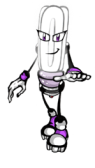 МБОУ Брусовская СОШ МБОУ Брусовская СОШ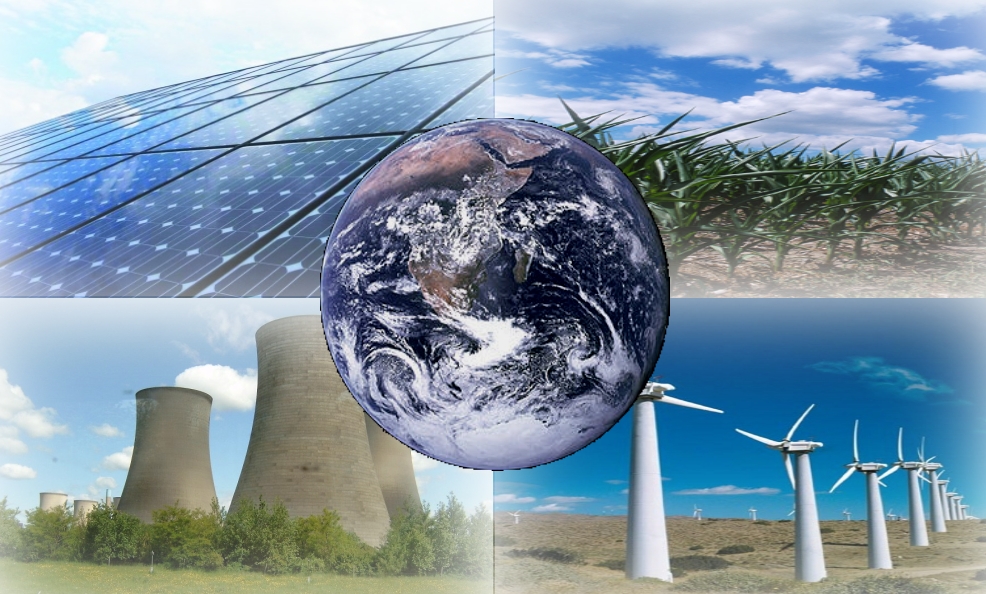 ЭнергосбережениеПедагог – организатор:  Любимова И.В.2021 г.Что такое энергия?Энергия – это одно из основных свойств материи – мера её движения, а также способность производить работу. Энергия может быть солнечная, электрическая, тепловая, механическая, ядерная. Что такое сбережение? 	Сберечь, значит не истратить, не израсходовать напрасно, без необходимости: деньги, имущество, здоровье… Энергию также необходимо беречь. Что такое энергосбережение? 	Это комплекс мероприятий, направленный на сохранение энергоресурсов.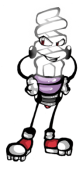 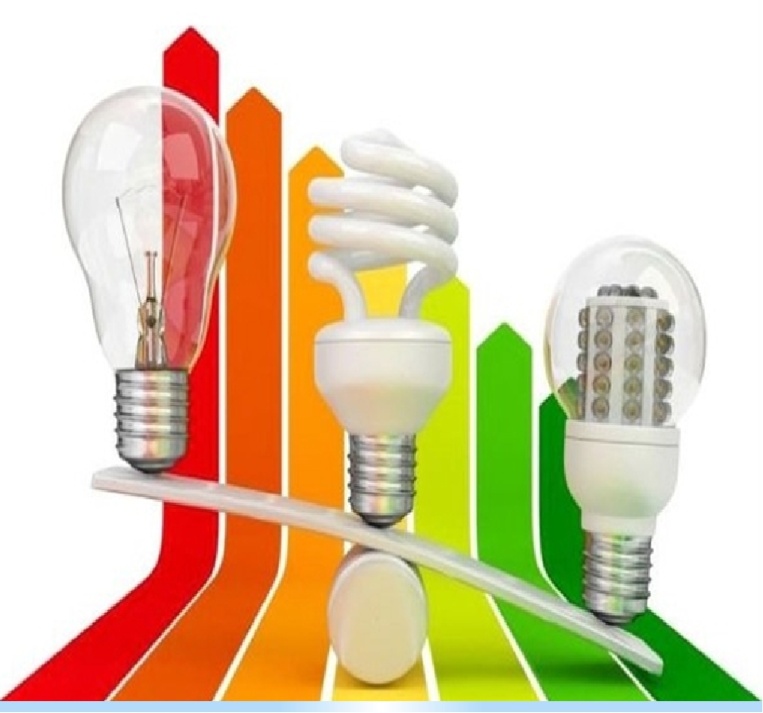 Интересные устройстваКалькулятор, работающий  на  водеВполне  может  работать  длительное  время   даже  в полной  темноте. Достаточно капнуть  несколько  капель воды  на специальный  элемент питания,  устройство  может работать в течение 3 – х  месяцев. Как  только цифры начнут гаснуть,  нужно просто  добавить  воды. Светильники  на  солнечной батарееПитание садовых  фигур   происходит за счёт  встроенного фотоэлемента,  который преобразует  солнечный свет в энергию. Садовые  светильники  могут освещать  6  -  8  часов  непрерывно. Высказывания и афоризмы о бережливости.Остерегайтесь и мелких напрасных расходов, ибо маленькая течь может потопить большой корабль.  Франклин Б. Бережливость — важный источник благосостояния.  Цицерон Поздно быть бережливым, когда все растрачено. Сенека Бережливость похвальна, если она не сродни скупости, а, напротив, сопряжена со щедростью. Бережливость без щедрости приводит к корыстолюбию, а щедрость без бережливости — к мотовству. Пенн Вильям Всякий расточитель — враг общества, всякий бережливый человек — благодетель.  Смит А. Бережливость может считаться дочерью благоразумия, сестрою умеренности и матерью свободы. Смайлс С. Будьте бережливы: недостаток денег часто производит недостаток ума, а еще чаще недостаток честности. П. Буаст Бережливость - это монетный двор бедняка. Кто не умеет беречь малого, не сохранит и большого.  П. Сир С умом сбережешь - с удовольствием потратишь.  Э. Севрус Бережливость может считаться дочерью благоразумия, сестрою умеренности и матерью свободы.  С. Смайлс Богаче всех человек бережливый, беднее всех – скряга. Н. Шамфор